2020 Sustaining (Corporate) Bundle/Early Commitment Worksheet	Date:      	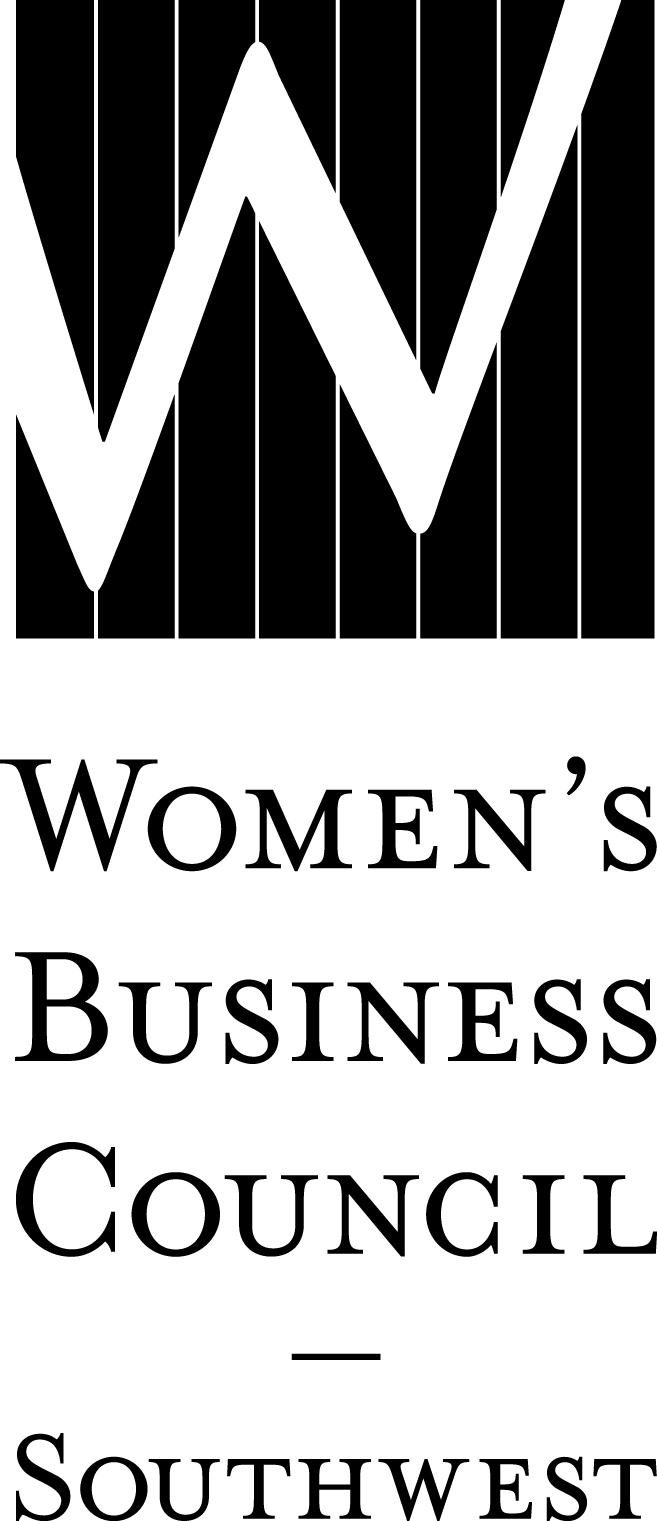 Company:      		Contact:      	Phone: (     )      	Email:      		Please complete and return this form via email to lpittard@wbcsouthwest.org. Once the form has been sent, please provide a high resolution, vector/jpg version of the company logovia email to the address listed above. Secure your sponsorships by submitting this worksheet to the Council by December 13, 2019, and paying by January 31, 2020, to be eligible to receive up to 100% off your membership dues.I.	MAJOR EVENTS	 Price	CostParade of Stars Awards GalaFebruary 4, 2020 Presenting – 1 @	$15,000	$SOLD        Entertainment – 1 @	$10,000	$SOLD Entrance – 1 @	$  8,000	$SOLD Program Book – 1 @	$  8,000	$SOLD Cocktail Reception – 1 @	$  8,000	$      Valet – 1 @	$  7,500	$SOLD After Party – 1 @	$  6,000	$             Underwriter	$  5,000	$      Gold	$  2,500	$      Table of 8	$  1,000	$     Connections to ContractsApril 14, 2020 Title – 1 @	$15,000	$SOLD        Registration – 1 @	$12,000	$      Luncheon – 1 @	$12,000	$      Grab and Go Breakfast – 1 @	$10,000	$      Procurement Roundtable Sessions – 2 @	$  9,000	$      Prime Time – 2 of 4 @	$  7,000	$      Networking Reception – 1 of 2 @	$  6,000	$      Welcome Reception – 2 @	$  5,000	$      Wi-Fi Provider – 2 of 2 @	$  5,000	$SOLD Underwriter	$  3,000	$      Gold	$  2,000	$      Corporate Roundtable Host	$     500	$     Harvesting Partnerships September 10, 2020 Title – 1 @	$  8,000	$SOLD        Luncheon – 1 @	$  6,000	$      Networking Reception – 1 @	$  5,000	$      Lounge – 1 @	$  5,000	$      Underwriter	$  3,000	$      Gold	$  2,000	$     II.	EDUCATIONAL PROGRAMMING	 Price	CostDallas/Fort WorthTable Topics Luncheons (February-November, 2020) Title – 1 @	$  6,000	$      Underwriter	$  4,000	$      Gold	$  2,500	$      Subscription Package	$     250  	$     Trade Talk (March, June, October, December 2020) Underwriter	$  2,000	$     AustinTrade Talk - Austin (January & October 2020) Underwriter	$     750	$     Austin Insights (May 21, 2020) Title – 1 @	$  3,000	$SOLD Underwriter	$  1,500	$      Gold	$     500	$     Connections to Contracts - Austin (September 24, 2020) Title – 1 @	$  1,000	$SOLD Underwriter	$     500	$     III.	LILLIE KNOX INVESTMENT AWARD Underwriter Donor	$  2,000	$      Distinctive Donor	$  1,000	$      Other Amount	$     	Sponsorship Total	= $     IV.	ANNUAL MEMBERSHIP DUES (select one)	 More than 1,000 Employees	$  3,000	$     	 Less than 1,000 Employees	$  1,000	$     	 Public Entity/Non-Profit	$  1,000	$     V.	BUNDLE DISCOUNT QUALIFICATION	(Do not include membership fee when calculating discount) If sponsorship total is $7,500 to $12,999; receive a 25% discount off membership dues.	-	$      If sponsorship total is $13,000 to $19,999; receive a 50% discount off membership dues. 	-	$      If sponsorship total is $20,000 to $24,999, receive a 75% discount off membership dues. 	-	$      If sponsorship total is $25,000 or more, receive a 100% discount off membership dues. 	-	$     VI.	TOTAL DUE by January 31, 2020	Sponsorship Total + Membership Dues – Bundle Discount	= $     PAYMENT DUEPlease check the appropriate box below for billing.  All submitted pledges are considered binding commitments at the level of payment indicated on this form.  Benefits begin to accrue immediately upon receipt by WBCS.	Invoice now	Invoice in December 2019	Invoice January 2, 2020Purchase Order # (if applicable):       Signature Authorizing Commitment:      __________________________